OBJEDNÁVKA ze dne 27.2.2024Dodavatel: Servis Praha s.r.oOdběratel:Název: UnionservisNázev: Sportovní zařízení města Příbramp. o.Sídlo: Cukrovarská 983, PrahaIČ:Sídlo: Legionářů 378, 261 01 Příbram VIIIČ: 71217975, DIČ: CZ71217975za SZM objednává: Kálal Zdeněkpro středisko:26457075za SZM schvaluje: Mgr. Slaba Jan1) Specifikace zboží/služby:Dle nabídky 26022024-Výměna PC ve strojovně2) Termín a místo dodání:-30.8.20233) Cena (bez DPH, včetně DPH)*68574+DPH4) Místo a termín splatnosti ceny, způsob fakturace-fakturaZa dodavatele objednávku převzal:Za odběratele objednávku schválil:Junek Tomáš…………………..……………..…Mgr.……Slaba Jan …………………………DigitálněMgr. JanSlabapodepsal Mgr.Jan SlabaDatum:21024.02.274:46:30 +01'00'*nehodící se škrtne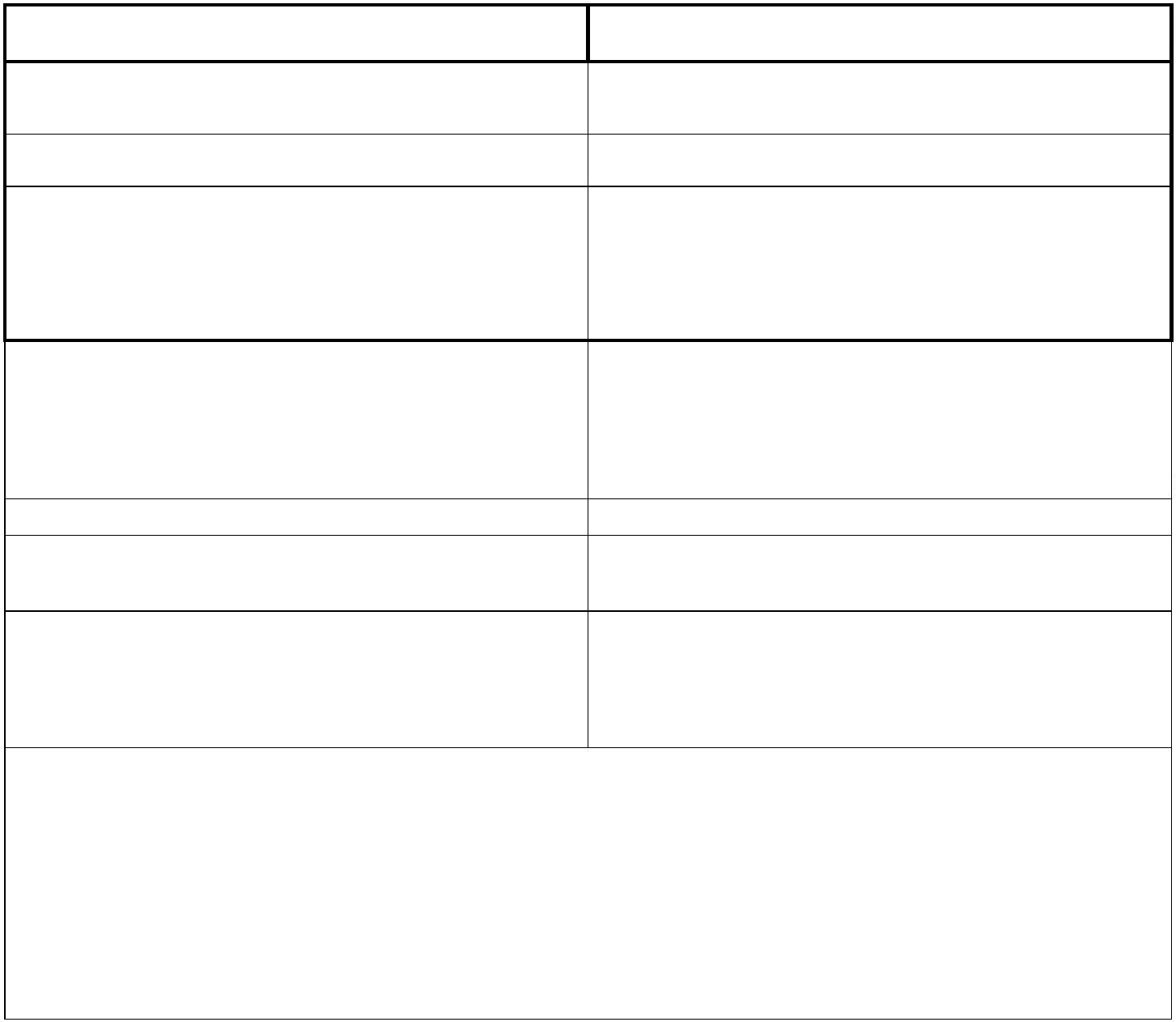 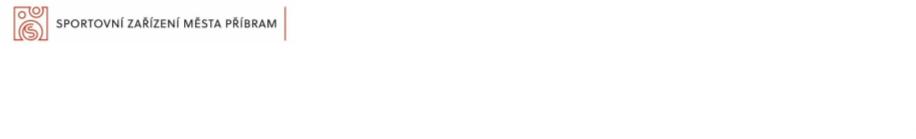 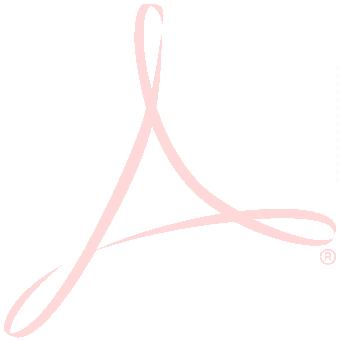 